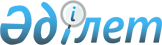 О внесении изменений в постановление Правительства Республики Казахстан от 26 января 2002 года N 113Постановление Правительства Республики Казахстан от 18 декабря 2002 года N 113а

      Правительство Республики Казахстан постановляет:




      1. Внести в 
 постановление 
 Правительства Республики Казахстан от 26 января 2002 года N 113 "Об утверждении паспортов республиканских бюджетных программ Агентства Республики Казахстан по статистике на 2002 год" следующие изменения:



      в приложении 1 "Паспорт республиканской бюджетной программы 001 "Административные затраты":



      пункт 1 изложить в следующей редакции:



      "1. Стоимость: 252329 тысяч тенге (двести пятьдесят два миллиона триста двадцать девять тысяч тенге).";



      в пункте 6 "План мероприятий по реализации бюджетной программы":



      в графе 5 "Мероприятия по реализации программы (подпрограммы)": цифру "185" заменить цифрой "186".




      2. Настоящее постановление вступает в силу со дня подписания.


      Премьер-Министр




      Республики Казахстан

 

					© 2012. РГП на ПХВ «Институт законодательства и правовой информации Республики Казахстан» Министерства юстиции Республики Казахстан
				